Мероприятия патриотической направленности, проведенные ОО ветеранов ЗАТО Звездный в 2019 годуОрганизация и проведение Дней воинской славы и уроков мужестваАктивным помощником в деле патриотического воспитания молодежи в Звездном является ячейка ветеранов - участников локальных войн и вооруженных конфликтов, входящая в состав нашей Общественной организации ветеранов и ветераны Вооруженных Сил - ракетчики.Они с удовольствием проводят мероприятия военно-патриотической направленности с учащимися Средней общеобразовательной школы и воспитанниками Пермского суворовского военного училища МО РФ.  30 апреля 2019 года   был проведен урок мужества для учащихся 4 классов начальной школы «Герои не умирают».Урок проводил ветеран Вооруженных сил РФ Солдатченко О.В. В мероприятии приняло участие 98 учащихся.Большое внимание уделяется воспитанникам суворовского военного училища. Это, надеемся, будущие воины нашей Российской Армии и патриотическое воспитание для них имеет большое значение.  С ребятами проведено два урока мужества: 21 сентября 2019 года с воспитанниками ПСВУ встретился Федоровых А.Г., участник боевых действий,  где рассказал о своей непростой военной службе, своих сослуживцах, живых и погибших.	Для нас локальные войны в Афганистане, Таджикистане, Абхазии, Чечне и других «горячих точках» -это  история. И ее должен знать каждый человек, потому что это история нашей Родины, наших родных, близких, знакомых. На мероприятии присутствовало 80 воспитанников. 10 октября 2019 года  состоялась встреча   воспитанников с подполковником запаса О.В Солдатченко по теме «Для чего нужна армия».Во встрече приняли участие воспитанники ПСВУ в количестве 80 человек.Всего в 2019 году уроками мужества было охвачено 178 учащихся средней общеобразовательной школы и воспитанников ПСВУ.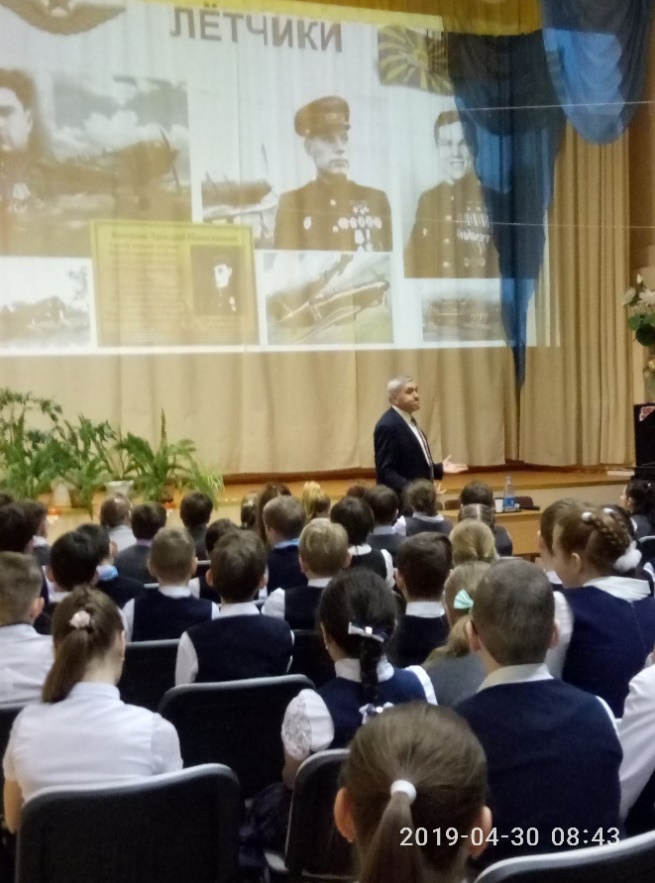 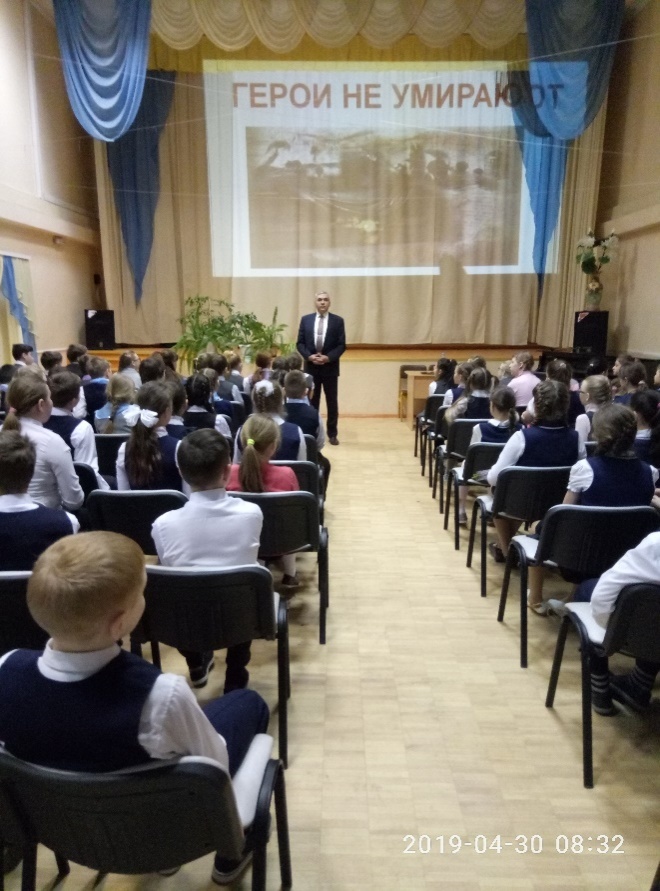 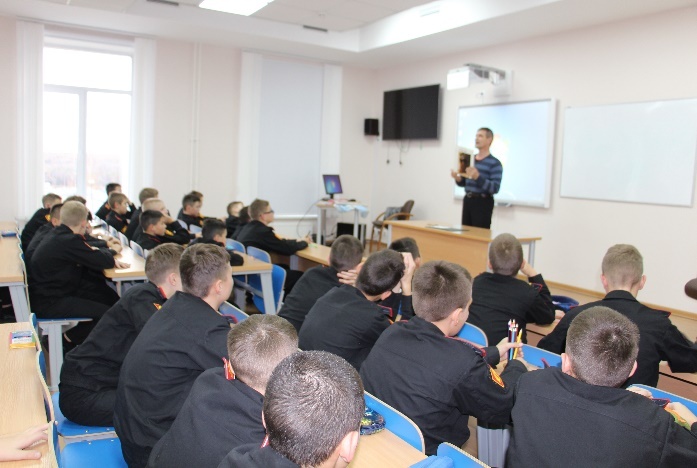 Организация и проведение Митинга  для учащихся  средней общеобразовательной школы и воспитанников Пермского суворовского военного училища с участниками ВОВ и тружениками тыла, посвященного  Дню Победы7 мая  2019 года на площади Победы ЗАТО Звездный  состоялся митинг,  организованный совместно с  Администрацией ЗАТО Звездный и работниками Дворца культуры,  «Чтобы помнили» для учащихся средней общеобразовательной школы и воспитанников  Пермского суворовского военного училища.   В митинге приняли участие  18 ветеранов участников ВОВ, тружеников тыла и детей защитников Отечества.После митинга воспитанники  ПСВУ проводили ветеранов на торжественное праздничное мероприятие «Вместе с дедом празднуем Победу!».Для участников  торжественного праздничного мероприятия  Дворцом культуры ЗАТО Звездный  была подготовлена  концертная программа.  Звучали песни, стихи и выступали танцевальные коллективы. 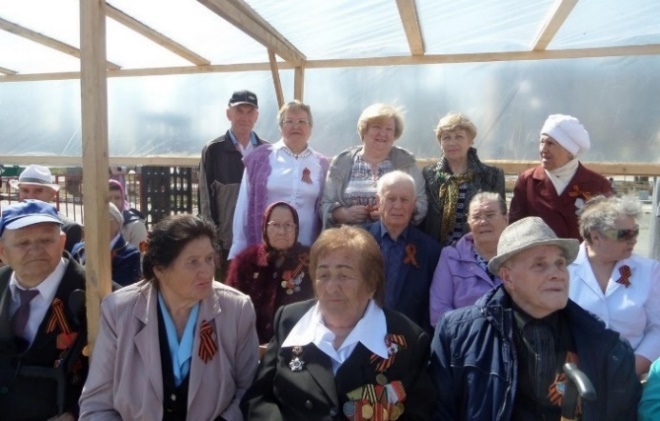 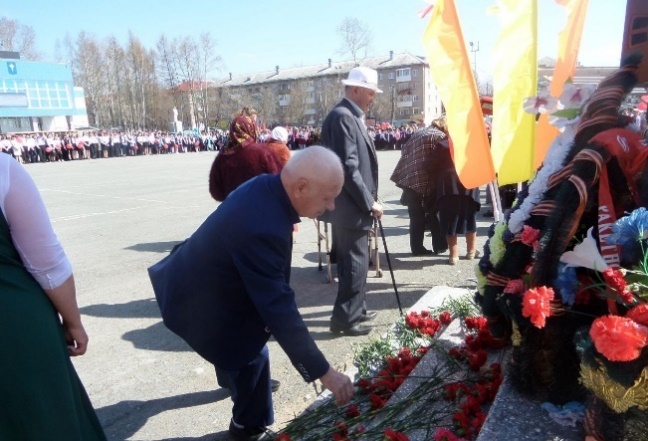 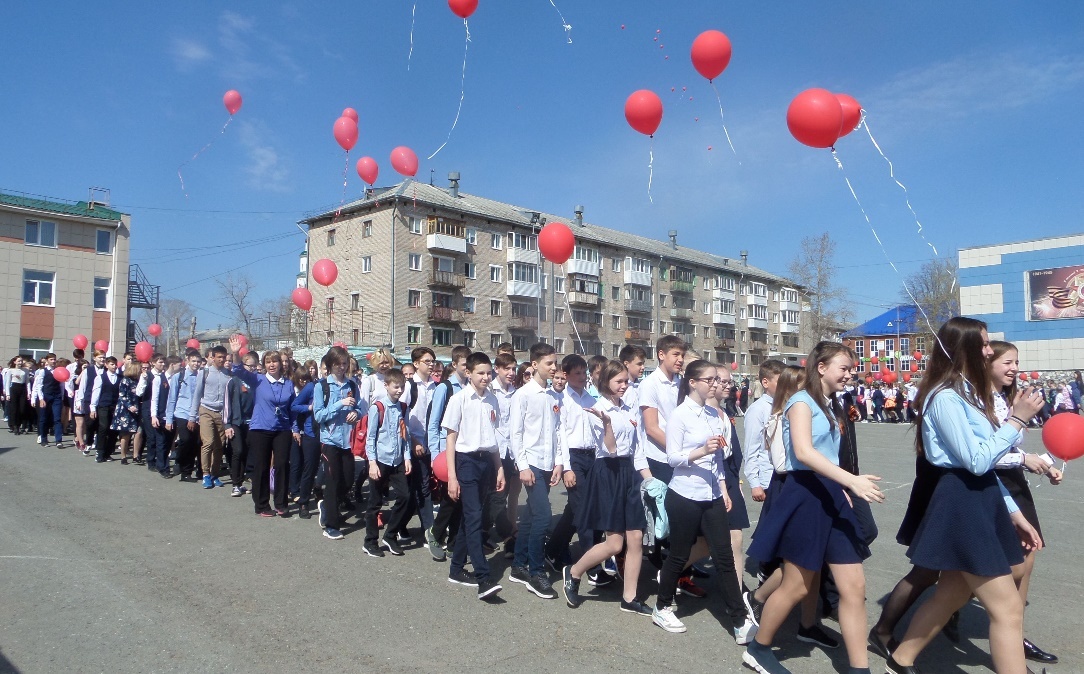 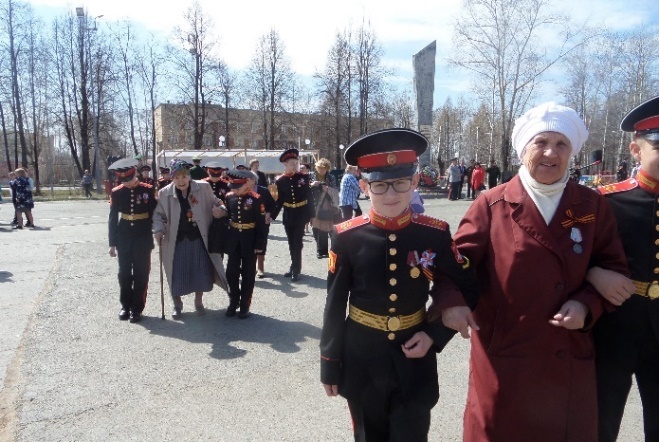 Мероприятия, организованные в память о погибших и во славу живых участников локальных войн и вооруженных конфликтов15 февраля  2019 года  был проведен Митинг и торжественное вручение памятных медалей  в честь 30-летия вывода Советских войск из Афганистана.Впервые мероприятие проводилось у памятника «Время выбрало нас», который был открыт в ноябре 2018 года  и был установлен по инициативе  участников боевых действий  при финансовой поддержке Администрации ЗАТО Звездный, жителей Звездного и гранта от ПАО «Лукойл».В митинге принимали участие учащиеся средней общеобразовательной школы, воспитанники Пермского суворовского военного училища и жители Звездного.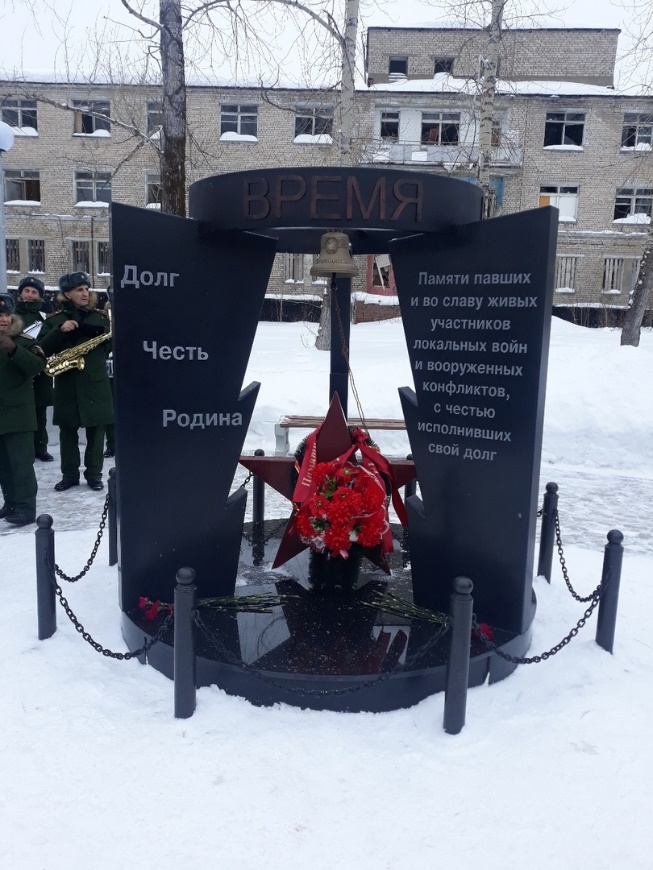 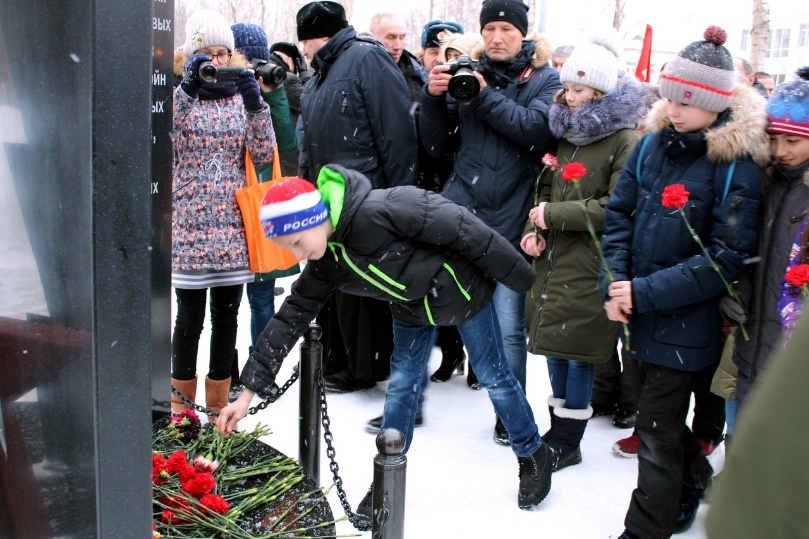 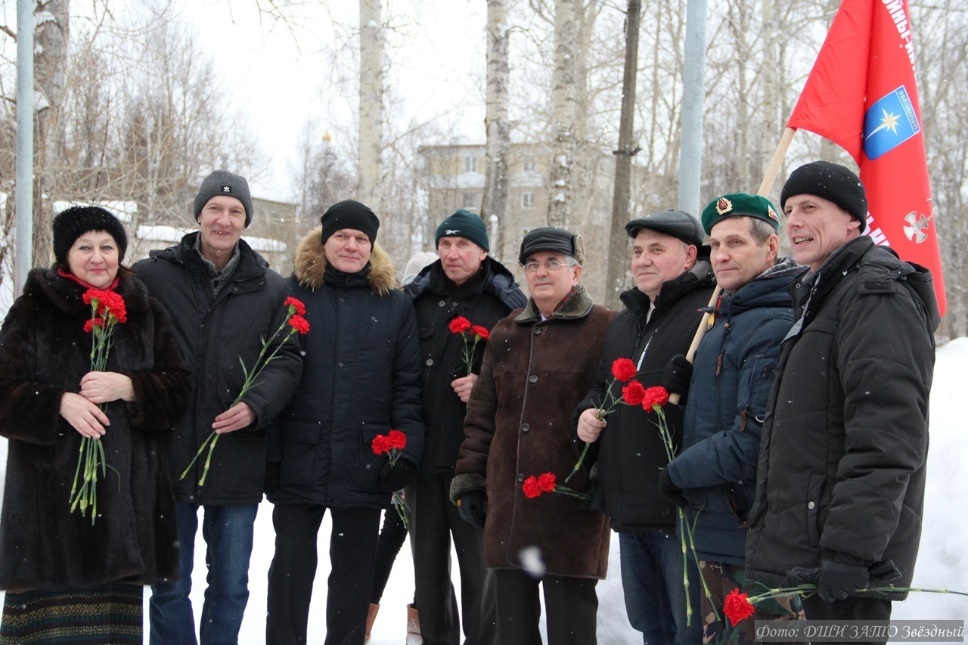 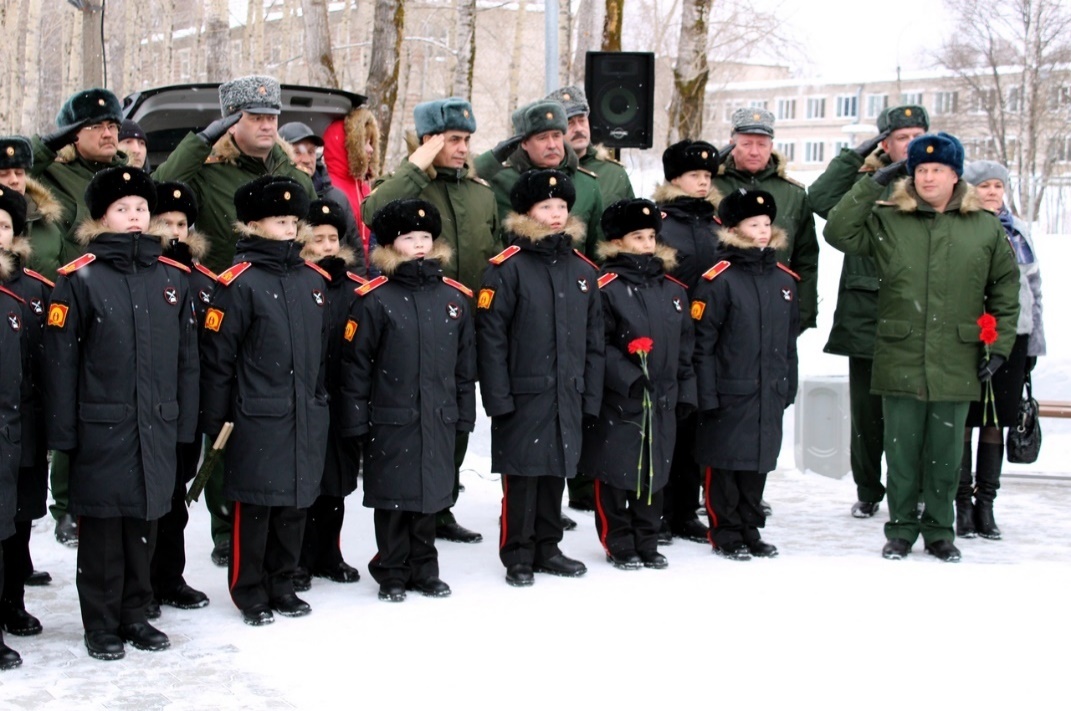 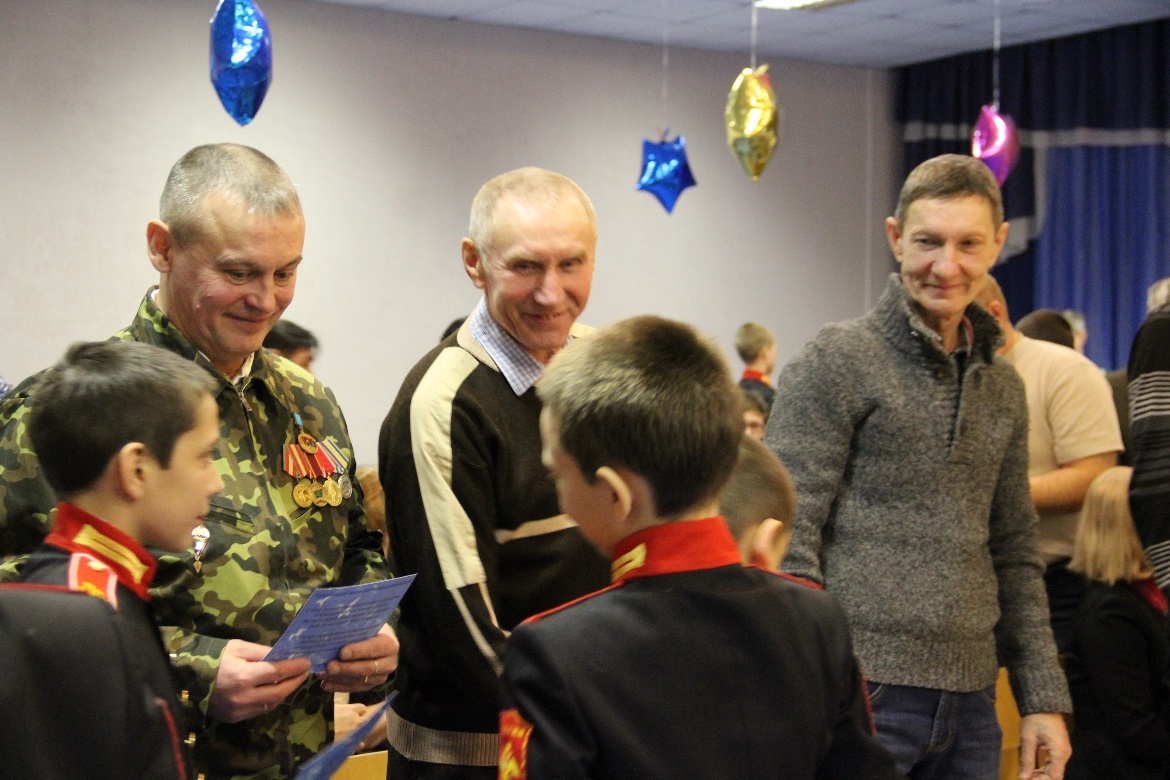 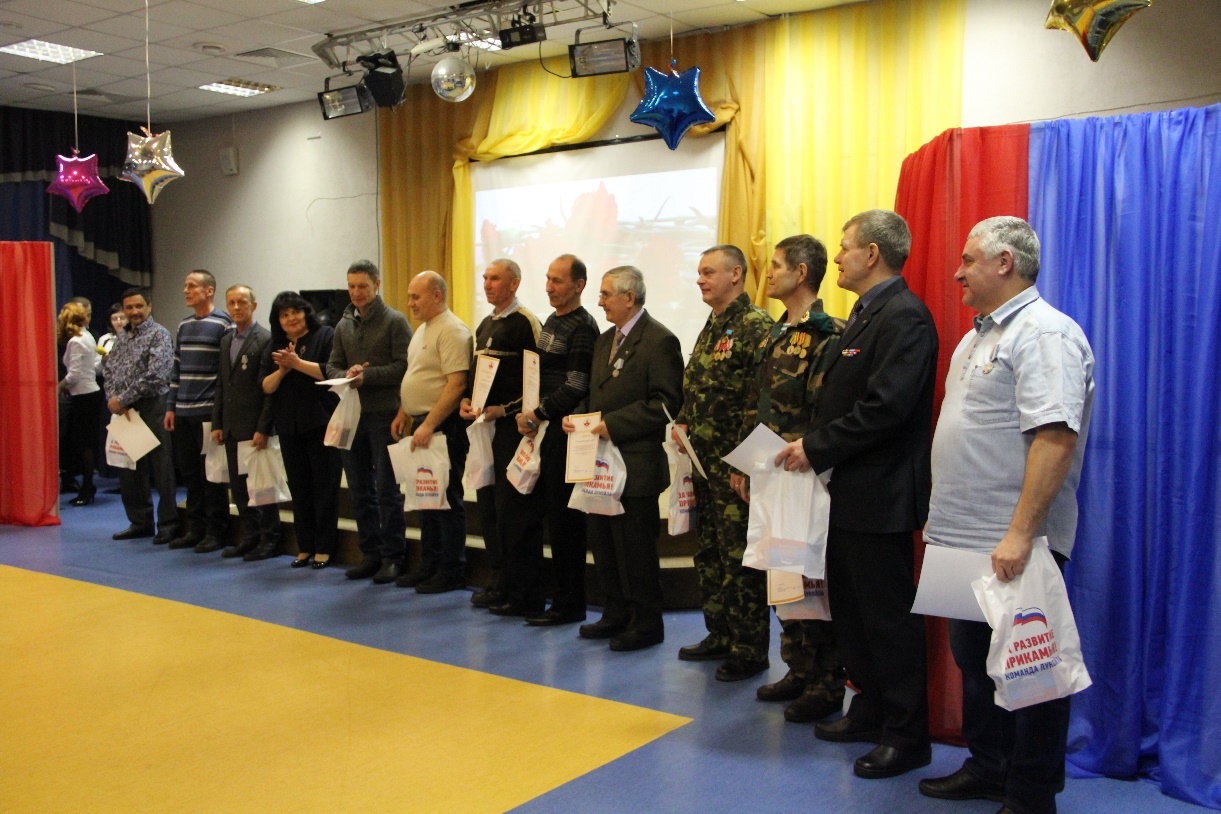 В рамках мероприятий военно-патриотической направленности, Советом ветеранов  ЗАТО Звездный 1 июля  2019 года  на Аллее Славы, у  памятника «Время выбрало нас»  был проведен Митинг, посвященный Дню ветеранов боевых действий.Митинг был подготовлен совместно с работниками Дворца культуры. Были приглашены представители Администрации ЗАТО Звездный, ветераны – участники боевых действий, родители ребят, погибших в горячих точках.    После проведения Митинга и возложения цветов к памятнику прямо около памятника состоялась  небольшая концертная программа. Звучали патриотические песни. Участники митинга  с удовольствием слушали и подпевали  солисту.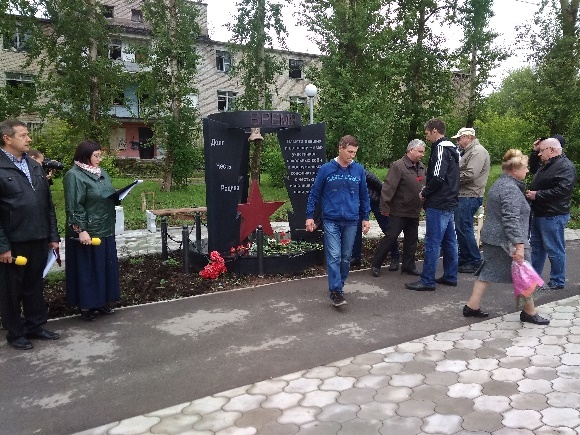 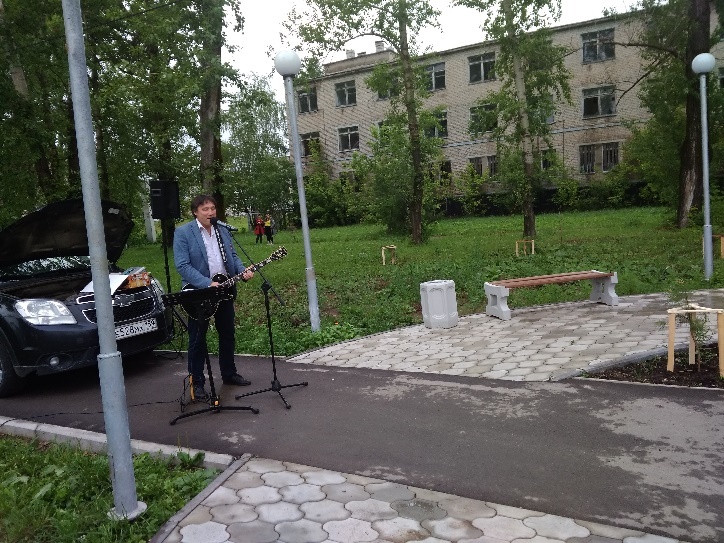 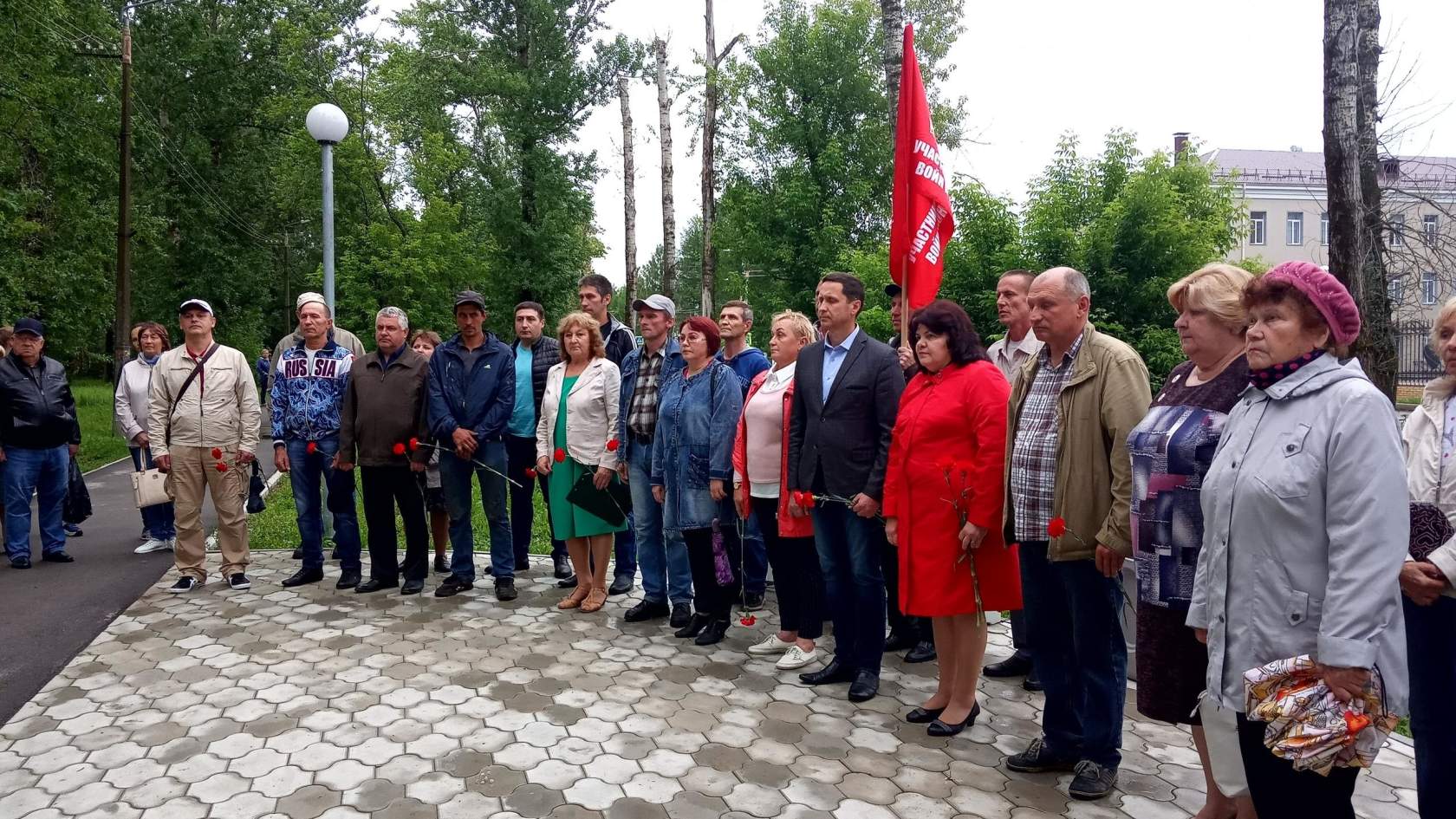 3. В начале сентября жители Звездного  уже много лет собираются у мемориальной доски, расположенной на здании Средней общеобразовательной школы с  именами погибших в горячих точках учащихся этой школы, чтобы почтить их память. 7 сентября 2019 года у  мемориальной доски  собрались ветераны - участники боевых действий,  родители погибших ребят, учащиеся средней школы, представители организаций и учреждений, Глава ЗАТО Звездный, Глава администрации ЗАТО Звездный.Вспоминали погибших ребят, исполнивших свой гражданский долг перед Родиной. Участники  митинга возложили цветы к мемориальной доске.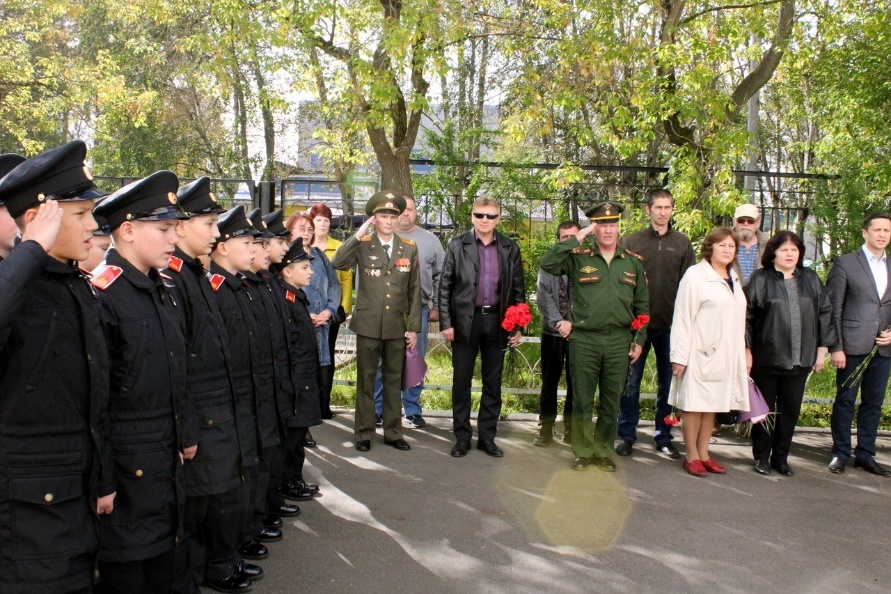 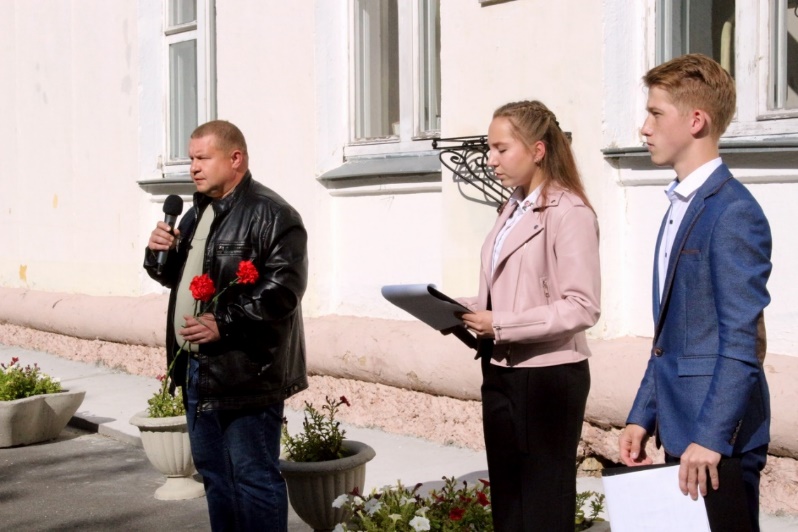 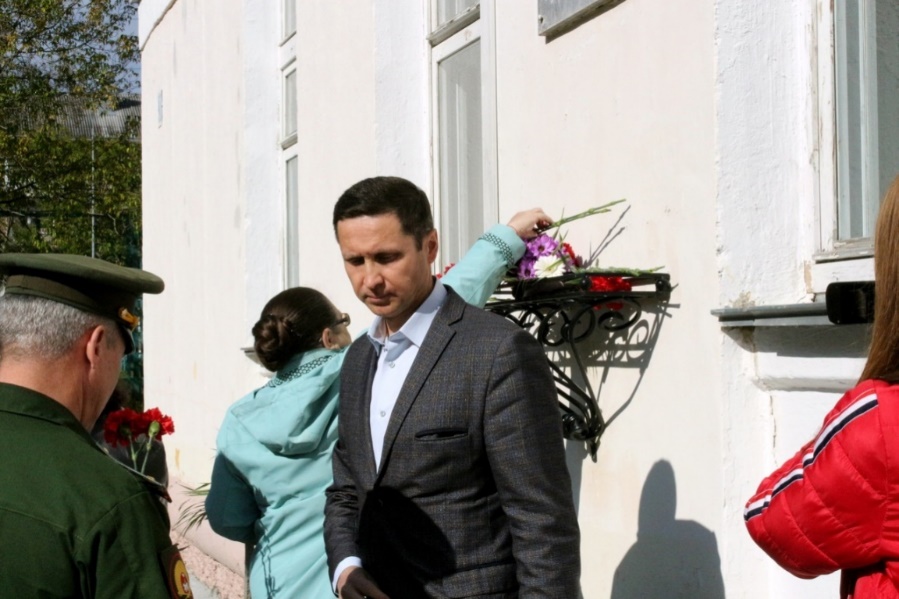 Мероприятия патриотической направленности, проведенные ОО ветеранов ЗАТО Звездный в 2020 году27 января 2020 года  ОО ветеранов ЗАТО Звездный  совместно с Администрацией  ЗАТО Звездный  и работниками Дворца культуры было организовано  мероприятие в честь снятие блокады Ленинграда.На мероприятие были приглашены: житель блокадного Ленинграда  Жингель Н.Ф., участники ВОВ Соловьева А.Г. и Ардашев И.Н., учащиеся средней общеобразовательной школы, воспитанники ПСВУ и руководители местного самоуправления. Звучали стихи, отрывки из произведений  в исполнении учащихся средней школы и ПСВУ. Надежда Федоровна Жингель  рассказывала о своей семье, о том как  они пережили блокаду и познакомила  со своими  фотографиями.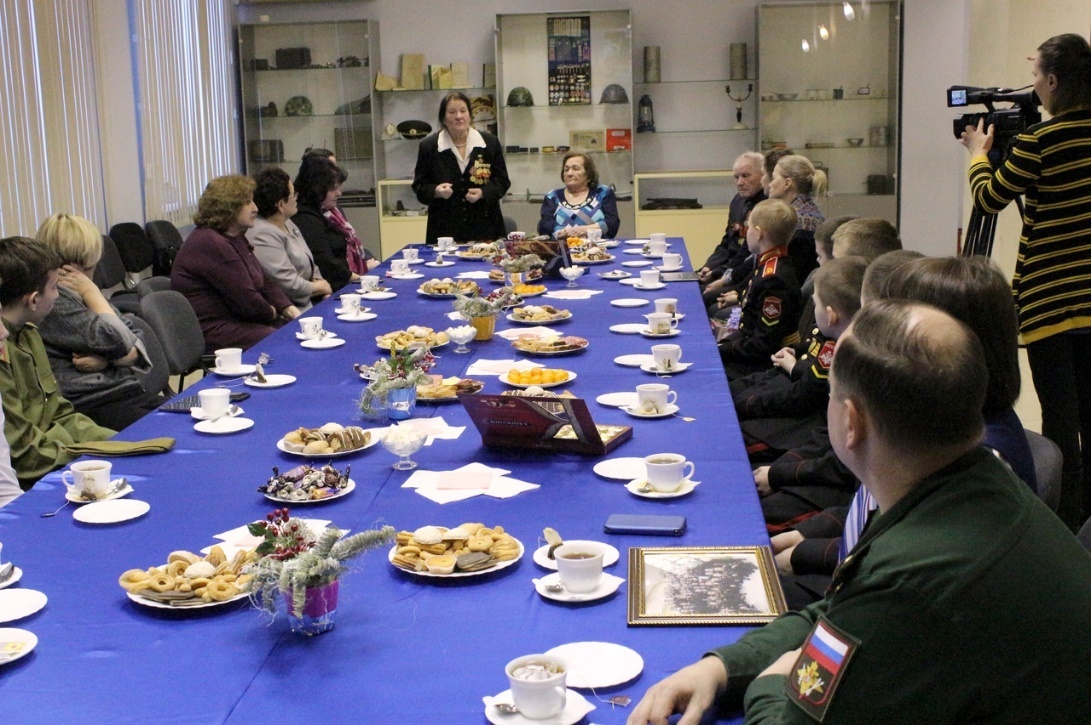 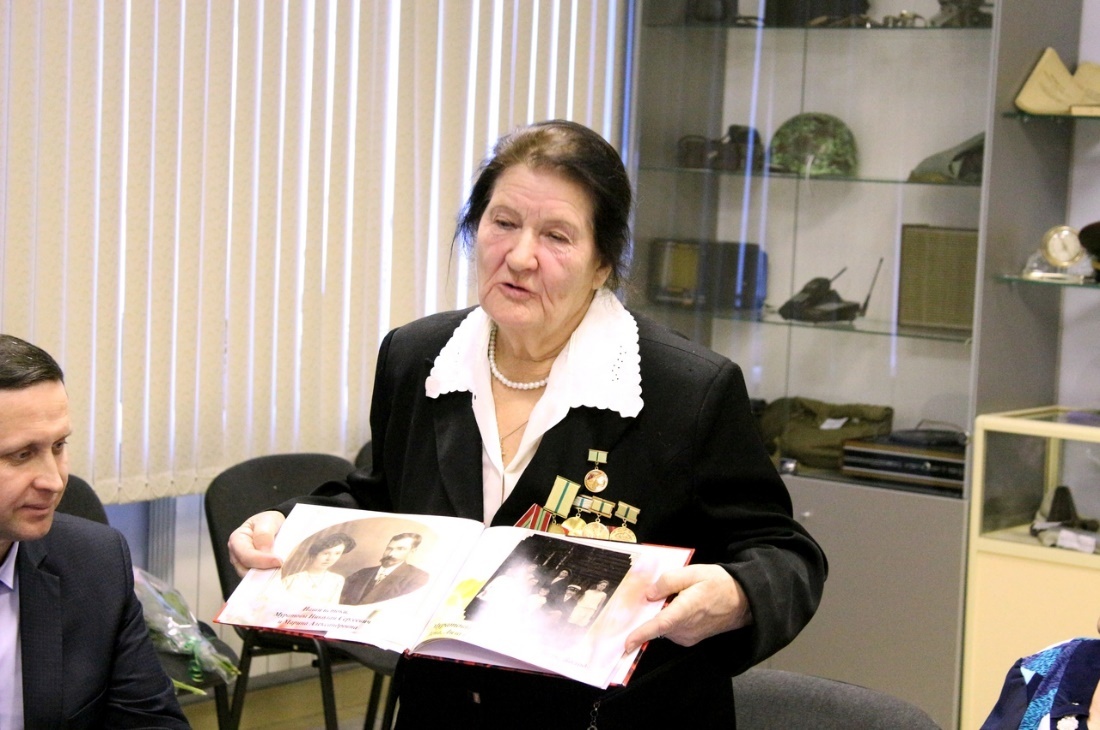 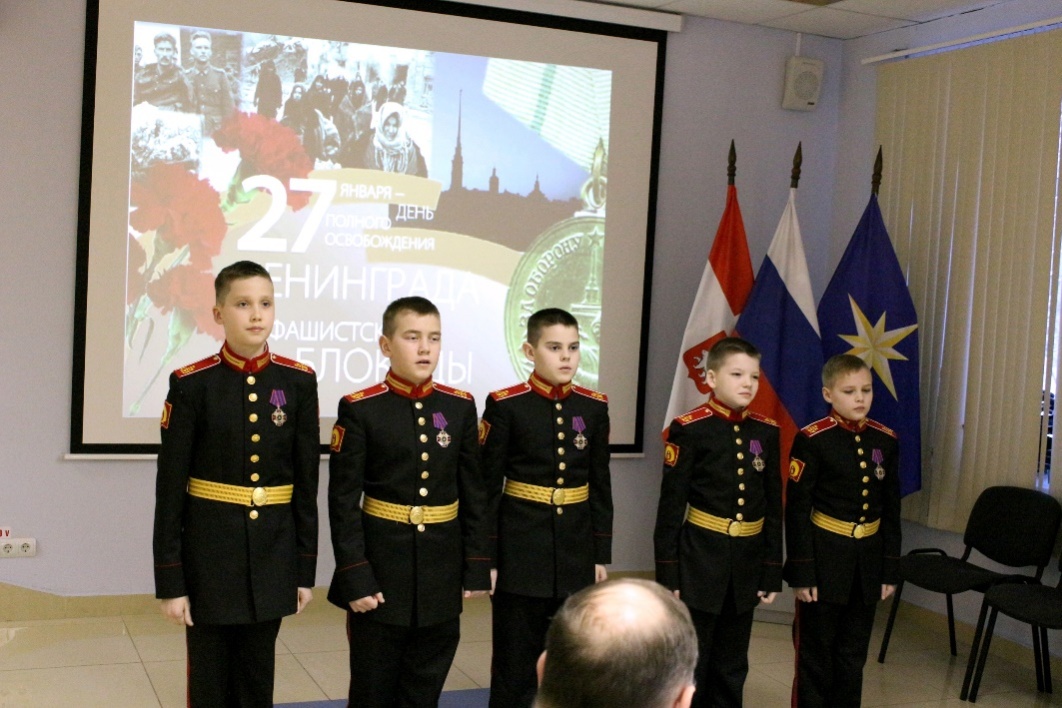 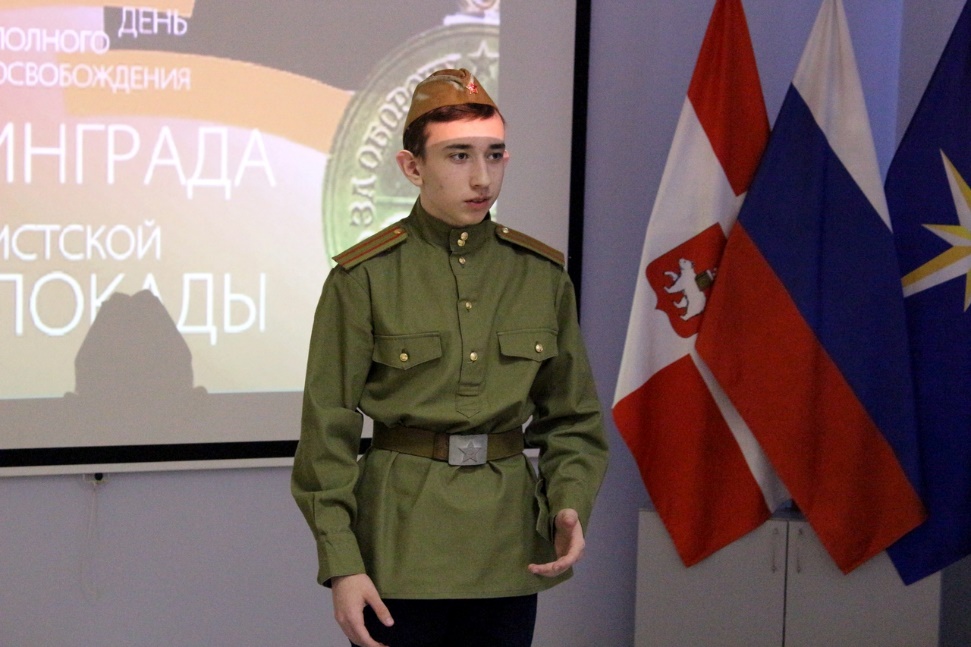 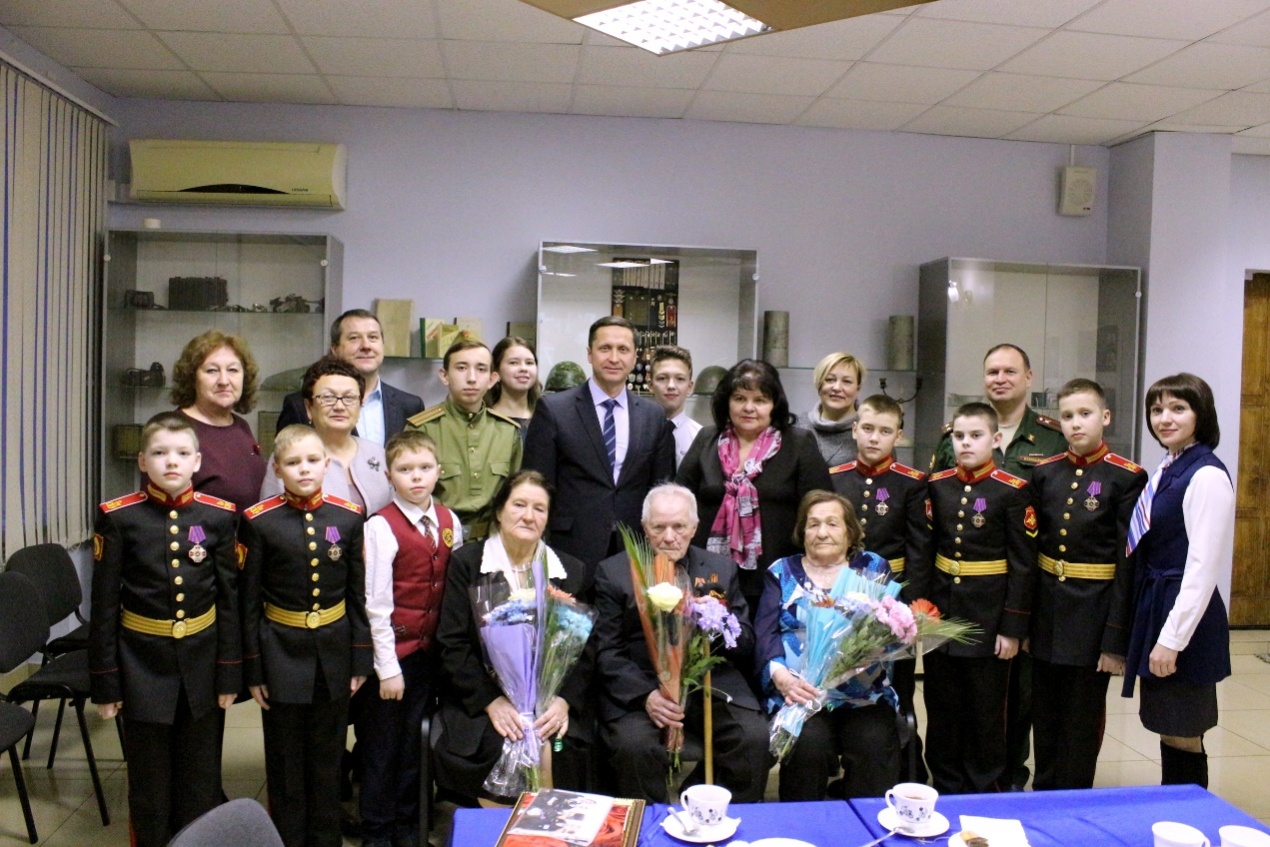 Мероприятия патриотической направленности, которые еще планируется провести в 1  полугодии 2020 года20 марта 2020 года  - Встреча поколений «Детство страшной той войны» с участием учащихся и Детей войны;Сбор информации (анкетирование) о Детях войны (221 человек)   с привлечением  волонтеров (детей и взрослых) для формирования альбома.